Balloon Federation of AmericaHot Air Competition Division Equipment Request Form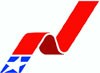 Name: ___________________________________________   Date: _______________________Address: ________________________________________________________________________                  ________________________________________________________________________Equipment Requested: ___________________________________________________________________________________________________________________________________________Date Requested: ________________________   Requests will be honored in order of date receivedEquipment can be borrowed for two full weekends and then must be returned, in good condition, the first business day after the second Sunday the equipment is received.  Your deposit will be refunded if the equipment is returned on time and in good condition.Does the BFA Office have a Credit Card on file for you: Yes ______   No ______ IF not, call Denise at the office and provide credit card number, expiration date and security code.  I authorize the BFA to charge my credit card a $100 deposit to ensure the timely return of the equipment I have requested in accordance with the stipulated two-week agreement.  I acknowledge that I am financially responsible for the equipment while in my possession as well as during its return.  I agree that my failure to return the listed equipment in good condition at the agreed time will result in a $200 charge per week.  I agree that my credit card will be charged for deposit, late return or to cover any damage to equipment.__________________________________		_____________________Authorized Signature			Date		Approximate replacement values of equipment available for use is as follows:Theodolite   $5,000Dakota 10 Logger   $200Radios   $250		Flytec Logger   $800	Radio Charge Banks   $700Dakota 10 clips, straps   $10The equipment provided is __________________________________________________ and has a total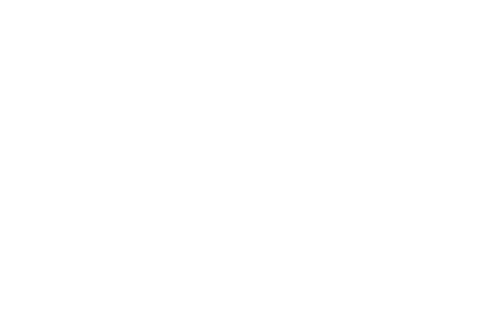 replacement value of $ ________________Please submit request to both Equipment Manager, Ken Draughn: KenDraughn@aol.comBFA Office, Denise Day: Bfaoffice@bfa.net 